Green Audit TeamMrs. Tanuja Pani, Lect. in ZoologyMrs. Suchismita Sahoo, Lect. in BotanyMrs. Kakali Roy, Lect. in BotanyMr. Subrat Sharma, Lab. Asst. in ZoologyMr. Jyoti Ranjan Mohapatra, Lab. Asst. in BotanyExecutive summaryEco campus is a concept implemented in many educational institutions, all over the world to make them sustainable because of their mass resource utilization and waste discharge in to the environment. Waste minimization plans for the educational institute are now mandatory to maintain the cleanliness of the campus. To find out the environmental performance of the educational institutions and to analyze the possible solutions for converting the educational campus as eco-campus, the conduct of Green Audit of institution is essential. The green audit of “Paradip College”, Paradip, enables to assess the life style, action and its impact on the environment. This is the first attempt to conduct green audit of this college campus.  This audit was mainly focused on greening indicators like consumption of energy in terms of electricity and fossil fuel, quality of soil and water, vegetation, waste management practices and carbon foot print of the campus etc. Initially a questionnaire survey was conducted to know about the existing resources of the campus and resource consumption pattern of the students and staff in the college. In order to assess the quality of water and soil, water and soil samples were collected from different locations of the college campus and analysed for its parameters.  Collected data was grouped, tabulated and analyzed. Finally, a report pertaining environmental management plan with strength, weakness and suggestion on the environmental issue of campus are documented.INTRODUCTIONAbout collegeParadip College, Paradip, Jagatsinghpur is one of the premier institutions of higher learning. Established in 1975, the college has been catering to the needs of Higher Education of the offspring of Paradip as well as its neighboring districts. It aims at fostering healthy moral, human, social values and ethical uprightness in the ambitious young students and prepares them to meet the challenges of globalization. At present the college offers teaching programmes in +2 Arts, Science and Commerce & +3 Arts, Science & Commerce with Honours facilities in History, Political Science, Economics, English, Odia, Philosophy, Education, Sociology, Physics, Chemistry, Mathematics, Botany, Zoology and Commerce. The vision of the college is to create ample opportunities of higher learning and research for the students of all sections of society and to provide value based education for producing generations of technically sound, efficient and responsible citizens and to cultivate in them a sense of universal brotherhood and fraternity and to motivate them towards a robust enterprise and adventure so as to successfully overcome the uncertain challenges of future. The fundamental aim of the college is to impart sound learning to young women under circumstances congenial to their all-round development. It encourages the students to aim at excellence not only in academic pursuits, but also in every aspect of human endeavour to achieve perfection.The students are prompted to strive for academic excellence so that in course of time they may take up suitable careers for the betterment of their lives and also of their families and society at large. The various co-curricular activities of the college especially the extension programmes provide them with a rare social consciousness that motivates them to reach out to their fellowmen particularly the needy and the marginalised.Courses offered by the CollegeThe student and faculty strength of the college is listed below:Physical StructureThe college is located in about 5 acres of land. The built-up area of the college is 2.5 acres.OBJECTIVES OF GREEN AUDITThe Chief aim    and    objective   of    this green   audit is to	      assess the environmental quality and the management strategies being implemented at Paradip College, Paradip. The specific objectives are:To assess the quality of the water and soil in the Paradip College campusTo monitor the energy consumption pattern of the collegeTo quantify the liquid and solid waste generation and management plans in the campus.To assess the carbon foot print of the collegeTo assess whether the measures implemented by Paradip College have helped to reduce the Carbon Footprint.To impart environment management plans to the college.Provide a database for corrective actions and future plans.To assess whether extracurricular activities of the Institution support the collection, recovery, reuse and recycling of solid wastes.To identify the gap areas and suggest recommendations to improve the Green Campus status of Paradip College.TARGET AREAS OF GREEN AUDITGreen audit forms part of a resource management process. Although they are individual events, the real value of green audit is the fact that they are carried out, at defined intervals, and their results can illustrate improvement or change over time. Eco-campus concept mainly focuses on the efficient use of energy and water; minimize waste generation or pollution and also economic efficiency.All these indicators are assessed in the process of “Green Audit of this educational institute‟. Eco-campus focuses on the reduction of contribution to emissions, procures a cost effective and secure supply of energy, encourages and enhances energy use conservation, promotes personal action, reduce the institute’s energy and water consumption, reduce wastes to landfill, and integrate environmental considerations into all contracts and services considered to have significant environmental impacts. Target areas included in this green auditing are water, energy, waste, green campus and carbon footprint.Audit for Water ManagementWater is a natural resource; all living organisms depend on water. While freely available in many natural environments, in human settlements potable (drinkable) water is less readily available. Groundwater depletion and water contamination are taking place at an alarming rate. Hence it is essential to examine the quality and usage of water in the college. Water audit is conducted for the evaluation of facilities of raw water intake and determining the facilities for water treatment and reuse. The concerned auditor investigates the relevant method that can be adopted and implemented to balance the demand and supply of water.Auditing for Energy ManagementEnergy conservation is an important aspect of campus sustainability which is also linked with carbon foot print of the campus. Energy auditing deals with the conservation and methods   to reduce its consumption related to environmental degradation. It is therefore essential that any environmentally responsible institution examine its energy use practices.Auditing for Waste ManagementHuman activities create waste, and it is the way these wastes are handled, stored, collected and disposed of, which can pose risks to the environment and to public health.  Pollution from waste is aesthetically unpleasing and results in large amounts of litter in our communities which can cause health problems. Solid waste can be divided into three categories: bio-degradable, non-biodegradable and hazardous waste. A bio-degradable waste includes food wastes, canteen waste, wastes from toilets etc. Non-biodegradable wastes include what is usually thrown away in homes and schools such as plastic, tins and glass bottles etc. Hazardous waste is waste that is likely to be a threat to health or the environment like cleaning chemicals, acids and petrol. Unscientific management of these wastes such as dumping in pits or burning them may cause harmful discharge of contaminants into soil and water supplies, and produce greenhouse gases contributing to global climate change respectively. Special attention should be given to the handling and management of hazardous waste generated in the college.  Bio-degradable waste can be effectively utilized for energy generation purposes through anaerobic digestion or can be converted to fertilizer by composting technology. Non-biodegradable waste can be utilized through recycling and reuse. Thus the minimization of solid waste is essential to a sustainable college. The auditor diagnoses the prevailing waste disposal policies and suggests the best way to combat the problems.Auditing for Green Campus ManagementTrees play an important ecological role within the urban environment, as well as support improved public health and provide aesthetic benefits to cities. In one year, a single mature tree will absorb up to 48 pounds of carbon dioxide from the atmosphere, and release it as oxygen.   The amount of oxygen released by the trees of the campus is good for the people in the campus. So while you are busy studying and working on earning those good grades, all the trees in campus are also working hard to make the air cleaner for you.Auditing for Carbon FootprintBurning of fossil fuels (such as petrol) has an impact on the environment through the emission of greenhouse gases into the atmosphere. The most common greenhouse gases are carbon dioxide, water vapour, methane, nitrous oxide and ozone. Of all the greenhouse gases, carbon dioxide is the most prominent greenhouse gas, comprising 402 ppm of the Earth’s atmosphere. The release of carbon dioxide gas into the Earth’s atmosphere through human activities is commonly known as carbon emissions. Vehicular emission is the main source of carbon emission in the campus, hence to assess the method of transporation that is practiced in the college is important.METHODOLOGY ADOPTEDThe methodology adopted to conduct the Green Audit of the Institution had the following componentsOnsite VisitFour day field visit was conducted by the Green Audit Team. The key focus of the visit was on assessing the status of the green cover of the Institution, their waste management practices and energy conservation strategies etc. The sample collection (water, soil) was carried out during the visits. The water samples from one tubewell and two tap water sources were taken and soil samples from three different places of the campus was collected. The sample collection, preservation, and analysis were done in the scientific manner as prescribed by the standard procedures.Focus Group DiscussionThe Focus Group discussions were held with the Sattvic Club, Bird Club members, staff members and the management focusing various aspects of Green Audit. The discussion was focused on identifying the attitudes and awareness towards environmental issues at the institutional and local level.Energy, waste management and Carbon foot print analysis SurveyWith the help of teachers and students, the audit team has assessed the energy consumption pattern and waste generation, disposal and treatment facilities of the college. The monitoring was conducted with a detailed questionnaire survey method.Survey formsWater managementEnergy auditItem: Bulbs (CFL, incandescent, LED); A/c, fan, computer, instrumentsWaste managementApproximate quantity of waste generated per day (in kg)Total strength of students, teachers, and Non teaching staffsHow the waste generated in the college is managed?Waste generated in the college?Carbon foot print analysisTotal number of vehicles used by the stakeholders of the college.(per day)No of cycles usedNo of two wheelers used (average distance travelled and quantity od fuel and amount used per day)No of cars used (average distance travelled and quantity od fuel and amount used per day)No of persons using public transportationNo of persons using college conveyanceNo of generators used per dayAmount of fuel usedNumber of LPG cylinders used in canteen/labUse of any other fossil fuels in the collegeAny suggestion to reduce the use of fuelAUDIT STAGEGreen auditing in Paradip College, Paradip began with the assessment of the status of the green cover of the Institution followed by waste management practices and energy conservation strategies etc. The team monitored different facilities at the college, determined different types of appliances and utilities (lights, taps, toilets, fridges, etc.) as well as measuring the usage per item (Watts indicated on the appliance or measuring water from a tap) and identifying the relevant consumption patterns (such as how often an appliance is used) and their impacts. The staff and learners were interviewed to get details of usage, frequency or general characteristics of certain appliances.Data collection was done in the sectors such as Energy, Waste, Greening, Carbon footprint and Water use. College records and documents were verified several times to clarify the data received through survey and discussions. The environment samples including water, soil were from various location of the campus were collected and analyzed at Department of Zoology & Botany, Paradip College, Paradip.GREEN AUDIT REPORTWater Quality assessmentWater samples from four different locations were collected and analyzed for its quality parameters. The samples includes one Tube well water which are the main water source of the college campus and  tap water samples which is used for canteen and drinking water cum cooler systems. The samples were collected, preserved and transported to Department of Botany& Zoology, Paradip College and analyzed for various physio-chemical parameters. The major parameters analyzed include dissolved oxygen, acidity, alkalinity, chloride, hardness, pH, conductivity, total dissolved solids and salinity. The results are presented in the Table 1. The results are comparable with the values of drinking water standards prescribed by different agencies.Table 1:           Results of water qualityWater ManagementThe sources of water used in the College are one tube well and water supplied by PPT, Paradip a 2000litrs of water is stored in the tank and used for different purposes every day. Wastage of water from the lab is reduced by adopting micro scale analysis.  An average of 30,000L of water is used by the College per month.Table 2.Soil Quality AssessmentSoil samples were collected from four locations of the campus and analysed for the basic parameters. The results are tabulated and presented in the table 3.Table 3:Energy Audit Report:Table 4 shows the energy consumption pattern of the college for a month. The college has consumed an average of 2,144.01kW/hr electricity in a month and the one year electricity bill amount was 1,97,090/-.Table 4:Waste ManagementWaste management is important for an eco friendly campus. In a college different types of wastes are generated, its collection and management are very challenging. The following data provide the details of the waste generated and the disposal method adopted by the college.Total number of stakeholders in the college: 1070Total number of building (Classrooms, canteen, office, auditorium, library etc): 09               Table 5. Different types of waste generated in the college and their disposalFig. 1 Per day waste generation in Class RoomsFig. 2 Per day waste generation in Office WasteWaste management Practices adopted by the collegeFor the last few years, college is following zero organic waste protocol throughout the campus. The food waste generated by the students and staffs are taken by them to their own home, so that, minimum waste is generated inside the campus. In addition, the organic waste generated in the canteen is used as feed for biogas plant and the biogas is used as fuel in college canteen. Vegetable waste and other leaf litters were used to fed in the vermi-compost pit and the resulting vermin-cast is used as manure in the garden. The chemicals from the laboratories are disposed in   a sealed tank along with water, so that the chemicals undergo neutralization with the water.Green CampusTotal number of plant species identified 42 Total numbers of plants in the campus 286Table 6. List of plants in the campusCampus FarmingThe college has started a bird nesting in the college campus in collaboration with “Adarsha Prayash” to give shelter to birds.Routine Green PracticesEvery year college celebrates World Environment Day, World Water Day and Ozone Day in the campus. The main focus of these programmes was to provide awareness to the students about the importance of the environment, its conservation and sustainable use of environmental resources. The programmes are conducted through seminars, poster presentation, quiz competition debates etc.Carbon Foot Print AnalysisTotal number of vehicles used by the stakeholders of the college : 25Number of cycles used	10No: of two wheelers used	4Km (to & fro)Average distance travelled	: 4km Average quantity of fuel used : ½ LtrNo: of cars used	:01Average distance travelled	: 04Average quantity of fuel used: 1ltrNo: of persons using public transportation : 700No: of persons using college conveyance    : 00No: of generators used per day	: 00Amount of fuel used	: 60 LtrNo: of LPG cylinders used in canteen/ Labs : 13Use of any other fossil fuels in the college : NoAny suggestion to reduce the use of fuel :NILSUGGESTIONS AND RECOMMENDATIONSWater ManagementThe water sources are safe in terms of contamination.  The students are taking back the food waste as per the zero waste management strategy of the college. It helped in reducing the consumption of water for washing.The college needs to have rain water harvesting system. The institution should organize more awareness programmes for water conservation. There should be a proper monitoring of water conservation pattern in the campus.Energy managementThe energy audit recommend to avoid the use of more energy consuming electrical appliances  and to replace with more environment friendly and energy efficient appliances (for example five stars rated Air conditioner) in the college. The potential of renewable energy sources have to be explored. As the college has a very large roof area for installing solar panels so that it can be effectively used for generating power. The college has started steps in installing the solar panels for office.It is recommended to install one solar powered appliance in the campus.Green CampusIn order to increase the carbon credit and greenery of the campus, it is recommended to plant more indigenous and evergreen / fruit trees inside the campus.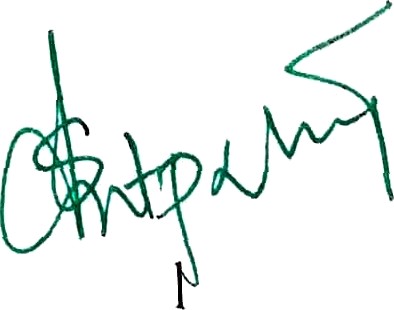 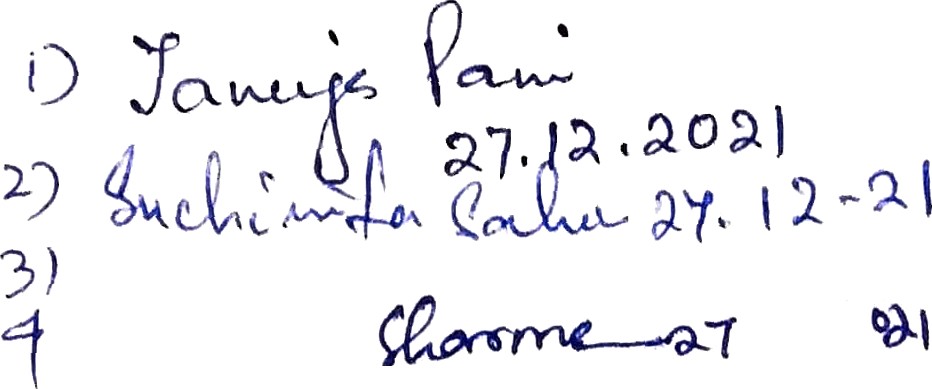 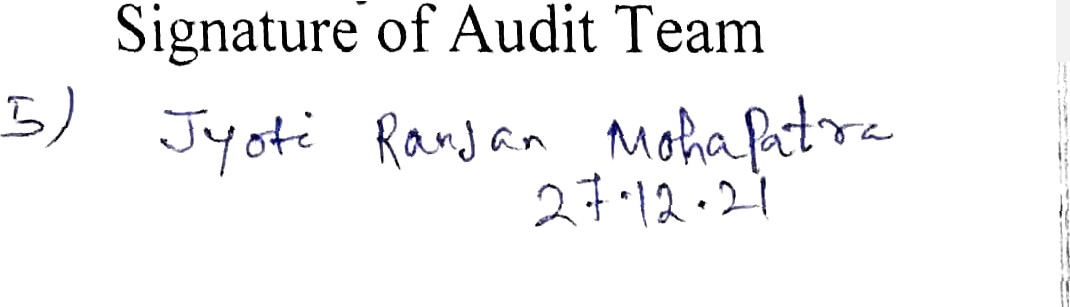 Waste ManagementTry to avoid the use of plastic in the campus, and to encourage the use of biodegradable materials as alternatives. Try to achieve the goal of plastic free campus.Leaf litter from the campus can be effectively used for aerobic/ vermi composting, so that the composted material can also be used as good manure.Recycle the paper waste instead of incinerate or burning.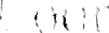 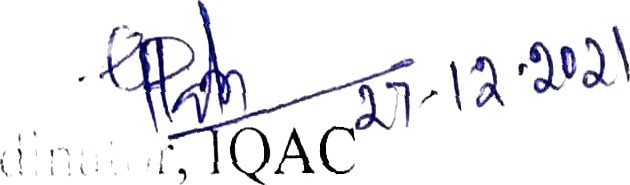 PrincipalParadip College, ParadipSl NoTopicsPage number1Executive summary        032Introduction        043Objectives of green audit        064Target Areas of Green Auditing        065Methodology adopted        096Survey forms        107Audit stage                                                                            148Green Audit Report        149Suggestions and Recommendations        25Aided CoursesB.A EnglishB.A EconomicsB.A HistoryAided CoursesB.A Political ScienceB.A OdiaB.A PhilosophyAided CoursesB.A EducationB.A SociologyAided CoursesB.Sc. PhysicsB.Sc. ChemistryB.Sc. MathematicsAided CoursesB.Sc. BotanyB.Sc. ZoologyAided CoursesB.ComNo of students1005No of teachers35+4(GF)No of Non-teaching staffs24Gents 442Ladies  650Total1092Departments14Laboratories06Conference halls01Libraries01Auditorium00Canteens01Sl. No.ParametersResponseRemarks1Source of water2No of Wells3No of motors used4Horse power – Motor5Depth of well –Total6Water level7Number of water tanks8Capacity of tank9Quantity of water pumped every day10Any water wastage/why?11Water usage for gardening12Waste water sources13Use of waste water14Fate of waste water from labs15Whether waste water from labs mixed with ground water16Any treatment for lab water17Whether any green chemistry method practiced in labs18No of water coolers19Rain water harvest available?20No of units and amount of water harvested21Any leaky taps22Amount of water lost per day23Any water management plan used?24Any water saving techniques followed?25Are there any signs reminding peoples to turn off the water?Room No. / nameElectrical device/ itemsNumberPowerusage time (hr/day)OfficeApproxBiodegradableNon -biodegradableHazardousOthers<1Kg2-10Kg>10KgLaboratoriesLaboratoriesApproxBiodegradableNon -biodegradableHazardousOthers<1Kg2-10Kg>10KgCanteen/kitchenCanteen/kitchenApproxBiodegradableNon -biodegradableHazardousOthers<1Kg2-10Kg>10KgNo of StudentsNo of StudentsNo of TeachersNo of TeachersNo of Non teaching staffsNo of Non teaching staffsGentsLadiesTotalA)Composting/VermicompostingYes/ NoRemarkB)RecyclingC)ReusingD)Other waysE-wasteE-wasteE-wasteHazardous wasteHazardous wasteSolid wasteSolid wasteDry leavesDry leavesCanteen wasteCanteen wasteLiquid wasteLiquid wasteGlassUnusedequipmentUnusedequipmentNapkinsNapkinsNapkinsOthers (specify)Others (specify)Do you use recycled paper in college?Any waste management methods used?ParametersTube Well waterTap waterStandardvalue (BIS)RemarksDissolved Oxygen (mg/l)6.57.05-9Acidity (mg/l)4653200Alkalinity (mg/l)280310200-600Chloride (mg/l)410500250-1000Hardness (Total)NILNIL200Conductivity (µs)18751412pH0.97.16.5-8.5Total Dissolved Solids(ppm)340210500Salinity (ppt)1.80.7Total coliformNILNIL0Fecal coliformNILNIL0Sl.NoParametersResponseRemarks1Source of waterWater supply by PPT & Tube well2No of Wells013No of motors used34Horse power – Motor1.5HP-21HP-15Depth of well –Total1000ft - well no:16Water level_7Number of water tanks038Capacity of tank20000 L-15000 L-19Quantity of water pumped every day5000L10Any water wastage/why?5-10L Overflow11Water usage for gardening120L/day12Waste water sourcesLab13Use of waste waterUsed for Gardening14Fate of wastewater from labsGardeners15Any wastewater treatment for lab waterYes(By PPT)16Whether any green chemistry method practiced in labsNo17Rain water harvest available?No18No of units and amount of water harvestedNo19Any leaky tapsYes(2-3)20Amount of water lost per day5L21Any water management plan used?No22Any water saving techniques followed?Reuse23Are there any signs reminding peoples to turn off the water?YesParameterLocatio1Location2Location 3Location 4pH6.87.3  6.1        6.6Total Kjeldhal Nitrogen (mg/kg)23mg34mg    28mg30mgTotal organic carbon (%)1.1%2.5%  1.5%        3%Phosphate (mg/kg)600mg580mg675mg700mgSl NoSl NoElectrical appliances/instrumentsNumberNumberPower    (W)/u nitPower    (W)/u nitTot al power (W)Tot al power (W)kWOperation/dayOperation/daykW/h rNo of days in monthTotal consumption per monthTotal consumption per month0101LED BULB10108880800.0804040.32247.687.680202TUBE LIGHT51512020102010201.0205055.124122.4122.40303PROJECTOR0606245245147014701.4701011.471014.714.70404SPEAKERS22101020200.0201010.02100.20.20505FAN1391396565903590359.035050545.17510451.75451.750606COMPUTER4040225225900090009050545209009000707TABLE FAN171712122042040.20404040.8161512.2412.240808PEDESTAL FAN101055555505500.55004042.21533330909AQUA GUARD111130303303300.33002020.662013.213.210INKJET PRINTERSINKJET PRINTERS0425251001000.10.10.1020.215153311LASER PRINTERSLASER PRINTERS02700700140014001.41.41.4011.41515212112SCANNERSCANNER03141472720.0720.0720.072020.14410101.441.4413STABILISERSTABILISER051000100050005000555015202010010014A/CA/C08250025002000020000202020240101040040015REFRIGERATORREFRIGERATOR051501507507500.7500.7500.75021.51010151516INVERTERINVERTER015505505505500.5500.5500.55021.12020222217EXHAUST FANEXHAUST FAN0550502502500.2500.2500.250412424242418MICROPHONEMICROPHONE012402402402400.2400.2400.24010.24010102.402.40Types of wasteParticularsDisposal methodE-WasteComputers, electrical and electronic partsDirect sellingPlastic wastePen, Refill, Plastic water bottles and other plastic containers, wrappers etcDirect sellingSolid wastesDamaged furniture, paper waste, paper plates, food wastesReuse after maintenance energy conversionChemical wastesLaboratory wasteNeutralise with waterWaste waterWashing, urinals, bathroomsSoak pitsGlass wasteBroken glass wares from the labsDirect sellingSanitary Napkin-Napkin IncineratorsSl No.Plant’s NameScientific NameNo. of Plants01Sacred FigFicus Religiosa0502Indian Mast TreeMonoon Longifolium2903Orchid TreeBauhinia Variegata0504Sterculia LanceolataSterculia Lanceolata0205Rosary PeaAbrus Precatorius0206Dwarf Umbrella TreeSchefflera arboricola1007Bande LataSpatholobus Parviflorus0108Lolly BushClerodendrum Floribundum0209Champa FlowerMichelia0210Lemon TreeCitrus Limon0111Dry PlumsPrunus Domestica0312Mango TreeMangifera Indica0413Sahjan TreeMoringa Oleifera0114Banana TreeMusa Acuminata0715Neem TreeAzadirachta Indica0416EucalyptsEucalyptus Globulus0717Crown FlowerCalotropis Gigantea1218CasuarinaCasuarina Equisetifolia0519PinWheel FlowerTabernalmontana Divaricata0120Table PalmLivistona Rotundifolia0121Indian ginsengWithania Somnifera0222Money PlantEpipremnum Aureum0123Madagascar PeriwinkleCatharanthus Roseus1424HydrangeaHydranged Macrophylla0325HibicusHibicus Rosa-Sinersis0326Yellow Wood SorrelOxalis0127SynedrellaSynedrella0128Ocotea PuberulaOcotea Puberula0229HopbushDodonaea Viscosa0230Veld GrapeCissus Quadrangularis0131Greater GalangalAlipinia Galanga0132Amaran ThusAmaranthus Dubicus0133Shame PlantMimosa Pudica0134Mugwort PlantArtemisia Vulgaris0135AcaciaAcacia1736CratoxylumCratoxylum Cochinchinese0137Arjun TreeTerminalia Arjuna0538Persian Silk TreeAlbizia Julibrissin0639Coconut TreeCocos Nucifera1540DogbanesApocynaceae0241Common GuavaPsidium Guajava0442LophomyrtusLophomyrtus Obcordata0143BrazilwoodPaubrasilia Echinata0144Giant CalotropeCalotropis Gigantea0145Sabal MexicanaSabal Mexicana0146Salix AlpinaSalix Alpina0147West Indian LantanaLantana Camara0148Sand Forest ArumGonatopus0149Heart-leaved MoonseedTinospora Cordifolia0150PersimmonsDiospyros0151Shining SumacRhus Copallinum0352Drumstick TreeMoringa Oleifera0153Boxelder MapleAcer Negundo0154AlternantheraAlternanthera Sessilis0155ParacressAcmella Oleracea0156Parrotia PersicaParrotia Persica0157Garcinia CowaGarcinia Xanthochymus0158EleocarpusEleocarpus Grandis0159Salix LucidaShining Willow0160CorchorusCorchorus Olitorious0161Yellow OleanderCascabela Thevetia0362PongamiqMillettia0163SapodillaManilkara Zapota0164Flora StingingUrtica Dioica0165Gale of the WindPhyllanthus Niruri0166Bush CloverLespedeza Bicolor0167Red Russian KaleBrassica Napus Vapabularia0268Holy BasilOcimum Tenuiflorum05